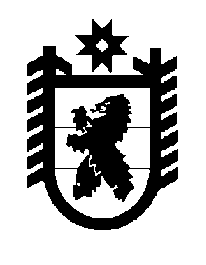 Российская Федерация Республика Карелия    ПРАВИТЕЛЬСТВО РЕСПУБЛИКИ КАРЕЛИЯРАСПОРЯЖЕНИЕот  28 мая 2014 года № 291р-Пг. Петрозаводск В соответствии с пунктом 4 Положения о ежегодном конкурсе среди муниципальных районов и городских округов в Республике Карелия на право проведения праздничных мероприятий, посвященных Дню Республики Карелия, утвержденного постановлением Правительства Республики Карелия от 13 мая 2014 года № 135-П, утвердить прилагаемый состав конкурсной комиссии по проведению ежегодного конкурса среди муниципальных районов и городских округов в Республике Карелия на право проведения праздничных мероприятий, посвященных Дню Республики Карелия.           ГлаваРеспублики  Карелия                                                             А.П. ХудилайненСоставконкурсной комиссии по проведению ежегодного конкурса среди муниципальных районов и городских округов в Республике Карелия на право проведения праздничных мероприятий, посвященных Дню Республики Карелия_______________Утвержден распоряжением Правительства Республики Карелия от 28 мая 2014 года № 291р-ПШабанов Ю.А.-заместитель Главы Республики Карелия по региональной политике – Министр Республики Карелия по вопросам национальной политики, связям с общественными, религиозными объединениями и средствами массовой информации, председатель КомиссииБаев В.Г.-Руководитель Администрации Главы Республики Карелия Вавилова Н.И.-Директор бюджетного учреждения «Музей изобразительных искусств Республики Карелия»Громов О.Ю.-первый заместитель Главы Республики Карелия по экономической политикеМудель В.И.-Председатель Государственного комитета Республики Карелия по взаимодействию с органами местного самоуправленияСеменов В.Н.-Председатель Законодательного Собрания Республики КарелияТитов А.Ф.-председатель Федерального государственного бюджетного учреждения науки Карельский научный центр Российской академии наукУлич В.В.-заместитель Главы Республики Карелия – Министр здравоохранения и социального развития Республики Карелия Усынин И.В.-заместитель Главы Республики Карелия – Министр финансов Республики Карелия 